* Обов’язкове поле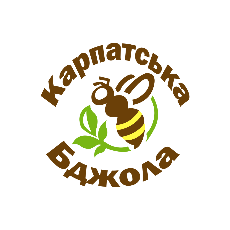 Форма ПОДАННЯ ІНФОРМАЦІЇ ЩОДО ОБ’ЄКТІВ, ЯКІ БУДУТЬ ВКЛЮЧЕНІ У ТУРИСТИЧНИЙ МАРШРУТ «кОЛОЧАВСЬКІ МЕДОВІ СТЕЖКИ»Форма ПОДАННЯ ІНФОРМАЦІЇ ЩОДО ОБ’ЄКТІВ, ЯКІ БУДУТЬ ВКЛЮЧЕНІ У ТУРИСТИЧНИЙ МАРШРУТ «кОЛОЧАВСЬКІ МЕДОВІ СТЕЖКИ»ЧАСТИНА А: ІНФОРМАЦІЯ ПРО ОБ’ЄКТ ЧАСТИНА А: ІНФОРМАЦІЯ ПРО ОБ’ЄКТ ЧАСТИНА А: ІНФОРМАЦІЯ ПРО ОБ’ЄКТ Назва об’єкту:                                            ……………………………………………………………………………………………………………………………………Назва об’єкту:                                            ……………………………………………………………………………………………………………………………………Назва об’єкту:                                            ……………………………………………………………………………………………………………………………………Категорія пропозиції (для кожної окремої категорії слід заповнювати окрему анкету )Категорія пропозиції (для кожної окремої категорії слід заповнювати окрему анкету )Категорія пропозиції (для кожної окремої категорії слід заповнювати окрему анкету )Адреса веб-сайту та/або сторінки у соціальних мережах об’єктаАдреса веб-сайту та/або сторінки у соціальних мережах об’єктаАдреса веб-сайту та/або сторінки у соціальних мережах об’єктаАдреса електронної пошти об’єктаАдреса електронної пошти об’єктаАдреса електронної пошти об’єктаНомер телефону об’єкта та контактна особа Номер телефону об’єкта та контактна особа Номер телефону об’єкта та контактна особа  Адреса об’єкта (область, район, населений пункт, вулиця, поштовий індекс) Адреса об’єкта (область, район, населений пункт, вулиця, поштовий індекс) Адреса об’єкта (область, район, населений пункт, вулиця, поштовий індекс)Графік роботи Графік роботи Графік роботи Короткий опис об’єкта (максимальний обсяг 500 слів)Короткий опис об’єкта (максимальний обсяг 500 слів)Короткий опис об’єкта (максимальний обсяг 500 слів)ЧАСТИНА Б. ЗАЯВКА ТА ДОДАТКИЧАСТИНА Б. ЗАЯВКА ТА ДОДАТКИЧАСТИНА Б. ЗАЯВКА ТА ДОДАТКИДекларація достовірності інформації, поданої у формі*Я підтверджую, що інформація, надана у формі, відповідає поточним фактам, і мені відомо про наслідки, викладені у Цивільному кодексі, пов’язані із наданням неправдивої інформації у бланку заяви.* Обов’язкове полеДекларація достовірності інформації, поданої у формі*Я підтверджую, що інформація, надана у формі, відповідає поточним фактам, і мені відомо про наслідки, викладені у Цивільному кодексі, пов’язані із наданням неправдивої інформації у бланку заяви.* Обов’язкове полеДекларація достовірності інформації, поданої у формі*Я підтверджую, що інформація, надана у формі, відповідає поточним фактам, і мені відомо про наслідки, викладені у Цивільному кодексі, пов’язані із наданням неправдивої інформації у бланку заяви.* Обов’язкове полеДекларація про володіння авторськими правами та правами власності на передані фотографії *     Я підтверджую, що маю авторські права та майнові права на передані фотографії об’єкта, і я згоден(а) на їх використання: Асоціацією «Єврорегіон Карпати-Україна», Асоціацією для Розвитку та Промоції Підкарпаття “Pro Carpathia”  поданих фотографій для розміщення у мережі Інтернет та у друкованих публікаціях. * Обов’язкове полеДекларація про володіння авторськими правами та правами власності на передані фотографії *     Я підтверджую, що маю авторські права та майнові права на передані фотографії об’єкта, і я згоден(а) на їх використання: Асоціацією «Єврорегіон Карпати-Україна», Асоціацією для Розвитку та Промоції Підкарпаття “Pro Carpathia”  поданих фотографій для розміщення у мережі Інтернет та у друкованих публікаціях. * Обов’язкове полеДекларація про володіння авторськими правами та правами власності на передані фотографії *     Я підтверджую, що маю авторські права та майнові права на передані фотографії об’єкта, і я згоден(а) на їх використання: Асоціацією «Єврорегіон Карпати-Україна», Асоціацією для Розвитку та Промоції Підкарпаття “Pro Carpathia”  поданих фотографій для розміщення у мережі Інтернет та у друкованих публікаціях. * Обов’язкове полеДекларація про використання персональних даних *     Я   надаю згоду на використання моїх персональних даних - прізвище, ім’я, по батькові, адреса, контактний номер, підпис та зображення – адміністратору даних Асоціації “Єврорегіон Карпати – Україна”, вул. Винниченка 12, 79008, Львів.* Обов’язкове полеДекларація про використання персональних даних *     Я   надаю згоду на використання моїх персональних даних - прізвище, ім’я, по батькові, адреса, контактний номер, підпис та зображення – адміністратору даних Асоціації “Єврорегіон Карпати – Україна”, вул. Винниченка 12, 79008, Львів.* Обов’язкове полеДекларація про використання персональних даних *     Я   надаю згоду на використання моїх персональних даних - прізвище, ім’я, по батькові, адреса, контактний номер, підпис та зображення – адміністратору даних Асоціації “Єврорегіон Карпати – Україна”, вул. Винниченка 12, 79008, Львів.* Обов’язкове полеДодаток зображення об’єкта (ФОРМА ВВАЖАЄТЬСЯ НЕ ДІЙСНОЮ БЕЗ НАЯВНОСТІ АКТУАЛЬНИХ ФОТО) Я заявляю про надсилання не більше  5 фотографій(фото надсилати за адресою: eku@ukr.net)* Обов’язкове полеДодаток зображення об’єкта (ФОРМА ВВАЖАЄТЬСЯ НЕ ДІЙСНОЮ БЕЗ НАЯВНОСТІ АКТУАЛЬНИХ ФОТО) Я заявляю про надсилання не більше  5 фотографій(фото надсилати за адресою: eku@ukr.net)* Обов’язкове полеДодаток зображення об’єкта (ФОРМА ВВАЖАЄТЬСЯ НЕ ДІЙСНОЮ БЕЗ НАЯВНОСТІ АКТУАЛЬНИХ ФОТО) Я заявляю про надсилання не більше  5 фотографій(фото надсилати за адресою: eku@ukr.net)* Обов’язкове полеПрізвище, ім’я, по-батькові особи, що заповнила форми*Прізвище, ім’я, по-батькові особи, що заповнила форми*Прізвище, ім’я, по-батькові особи, що заповнила форми*Підпис уповноваженої особи *Підпис уповноваженої особи *Контактний номер телефону*Електронна адреса  *Електронна адреса  *Дата заповнення форми*